Москва, проезд 1-й Курьяновский.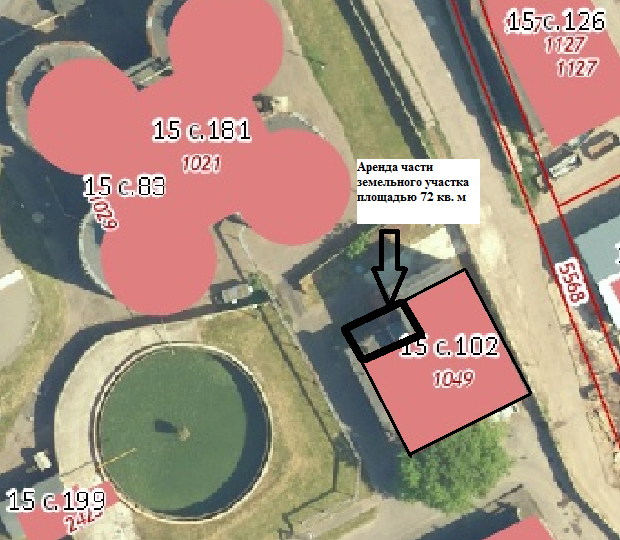 